Н А К А З 28.09.2015                                                                                                № 211Про проведення І (районного) етапу ХХІV міського турніру юних фізиків серед учнів 9–11-х класів загальноосвітніх навчальних закладівНа виконання основних заходів Комплексної програми розвитку освіти м. Харкова на 2011-2015 роки згідно з наказом Департаменту освіти  Харківської міської ради від 25.09.2015 «Про проведення ХХІV міського турніру юних фізиків для учнів 9-11-х класів загальноосвітніх навчальних закладів», згідно з річним планом роботи управління освіти на 2015 рік та з метою подальшого вдосконалення системи пошуку і роботи з обдарованими учнями, підвищення інтересу учнів до поглибленого вивчення  природничо-математичних наук, зокрема фізики, формування наукової картини світу, розвитку творчих здібностей учнівської молоді НАКАЗУЮ:Провести І (районний) етап ХХІV  міського турніру юних  фізиків для учнів  9 – 11-х класів загальноосвітніх навчальних  закладів ( далі - Турнір) згідно з умовами  проведення ХХІV міського турніру юних фізиків о 14.30  15 жовтня  2015 року на базі Харківської  загальноосвітньої школи  І-ІІІ ступенів №  126  Харківської міської ради Харківської області (далі - ХЗОШ № 126).Затвердити склад  оргкомітету Турніру (додаток 1).Директорам загальноосвітніх навчальних закладів:3.1. Довести інформацію щодо організації та проведення Турніру до вчителів фізики загальноосвітніх навчальних закладів району.До 01.10.2015      3.2. Забезпечити участь в Турнірі учнів загальноосвітніх навчальних закладів.                                                                                                       15.10.2015          3.3.  Надати заявки на участь у  Турнірі  за формою (додаток 2).До 15.10.2015Методисту методичного центру  Решетніковій Л.І.:4.1. Здійснити організаційно-методичне забезпечення проведення Турніру.4.2. Провести нагородження команд-переможців.                                                                                                                 15.10.2015Директору ХЗОШ № 126 ( Усиченко Л.М.) створити необхідні умови для організації  та  проведення  Турніру.Завідувачу лабораторією комп'ютерних технологій в освіті Зубахіну І.М.розмістити цей наказ на сайті управління освіти                                                                                                                 До 30.09.2015Контроль за виконанням цього наказу  покласти на завідувача методичного центру Ляліну Т.Є.Заступник начальника управління освіти          	          О.В. МатвєєваЗ наказом ознайомлені:Ляліна Т.ЄРешетнікова Л.І.
Усиченко Л.М.Зубахін І.М.Решетнікова Л.І.Додаток 1 до наказу управління освіти адміністрації Ленінського району Харківської міської ради Харківської областівід 28.09.2015 №  211ОРГКОМІТЕТІ (районного) етапу ХХІV міського турніру юних  фізиківсеред учнів 9 -11 класів загальноосвітніх навчальних закладівГолова оргкомітету: Ляліна Т.Є —  завідувач методичного центру управління освіти адміністрації Ленінського району Харківської міської  ради..Члени оргкомітету:                                                                                                                                                                                                                                 Додаток 2     до наказу управління освіти      адміністрації Ленінського району      Харківської міської ради                                                                                     від 28.09.2015 № 211ЗАЯВКАна участь команди ___________________________________________                                                                        у І (районному) етапі ХХІV міського турніру юних  фізиків                                                                        серед учнів 9 – 11 класів загальноосвітніх навчальних закладівНазва команди:Капітан команди:   _______________________________________________Керівник команди:_______________________________________________________________________________________________ (ПІБ учителя, посада, кваліфікаційна категорія, звання, домашня адреса, телефон)Директор ЗНЗ						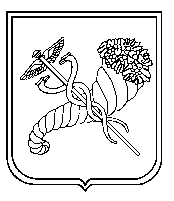 Решетнікова Л.І.               - методист методичного центру управління освіти адміністрації Ленінського району Харківської міської  ради;Лінниченко Т.А.              - методист методичного центру управління освіти адміністрації Ленінського району Харківської міської  ради;Усиченко Л.М.                   -директор Харківської загальноосвітньої школи І-ІІІ ступенів  № 126 Харківської міської ради Харківської області;Ткаченко О.М.                   - керівник районного методичного об’єднання вчителів фізики, вчитель фізики Харківської загальноосвітньої школи І-ІІІ ступенів № 126 Харківської міської ради Харківської області.№ п/пПІБ (повністю)членів командиНавчальний заклад(повна назва)КласДата народженняПІБ (повністю)вчителяСерія та № свідоцтва про народження або паспортуІдентифікаційний кодДомашняадреса 1.2.3.4.5.